米羅米羅米羅米羅米羅米羅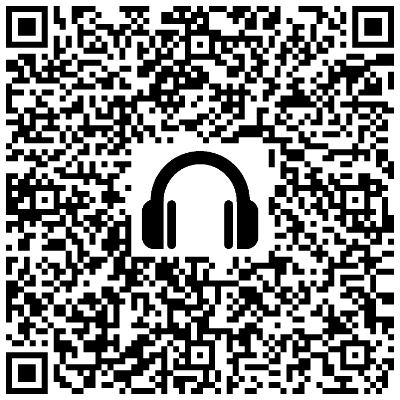 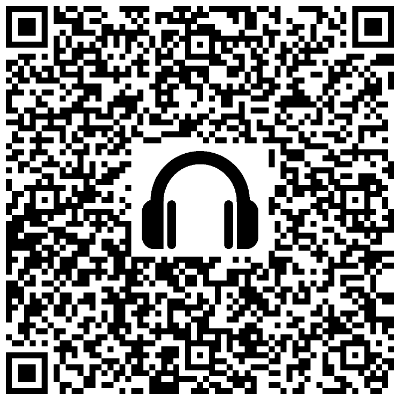 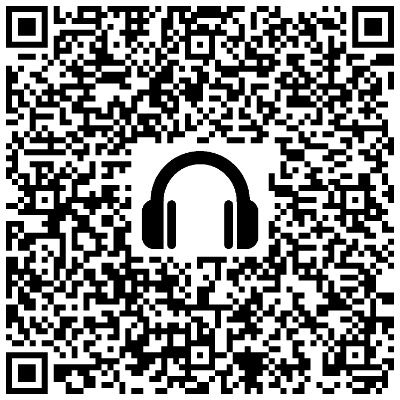 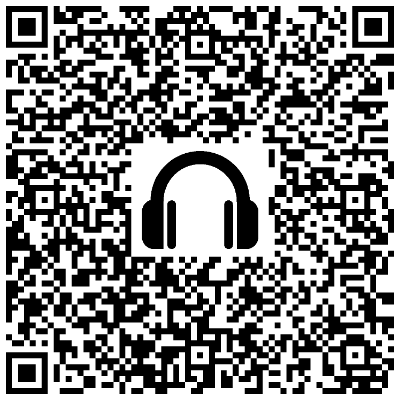 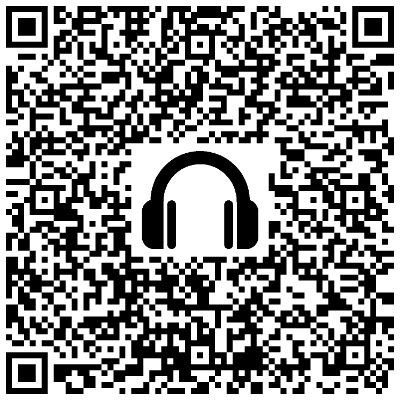 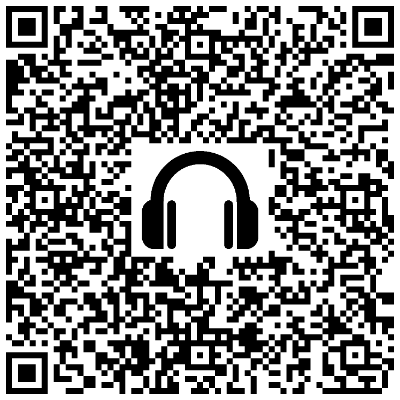 米羅：1968年5月米羅：人物，小鳥，星星米羅：人物米羅：人物與鳥米羅：女人，小鳥米羅：女人和小孩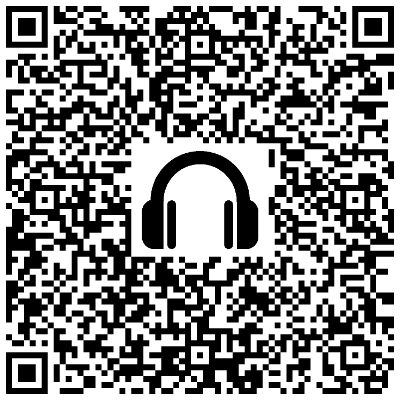 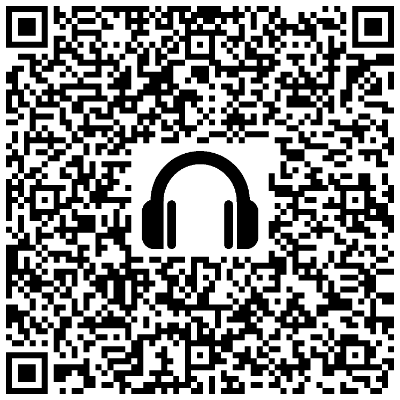 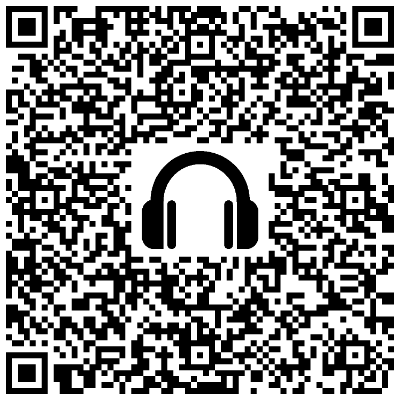 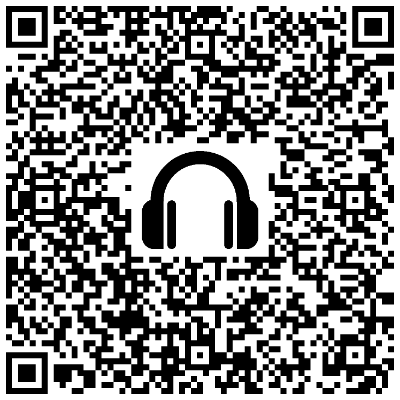 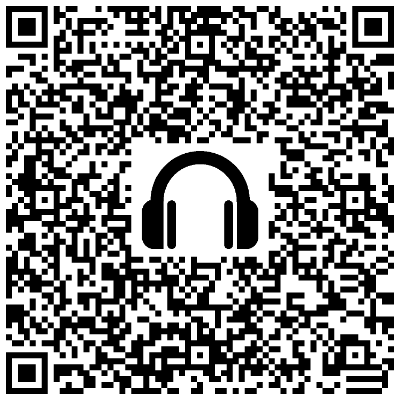 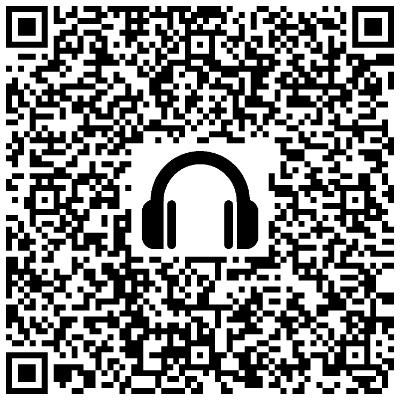 米羅：女人與小鳥 IV米羅：女人與小鳥米羅：女人與鳥米羅：小丑的狂歡節米羅：月之眼米羅：加泰隆尼亞風景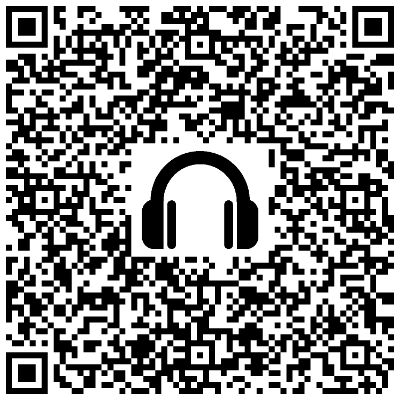 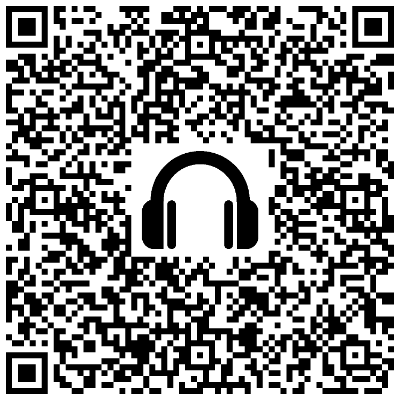 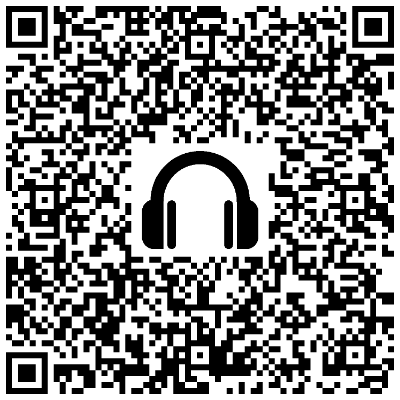 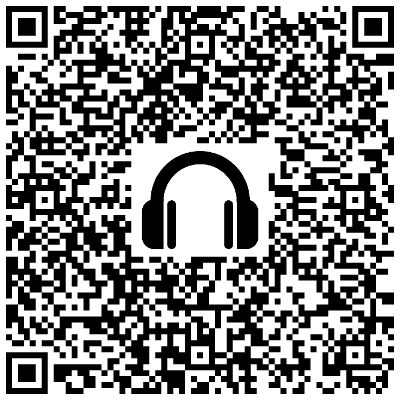 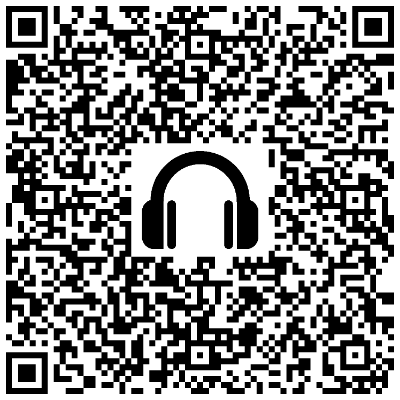 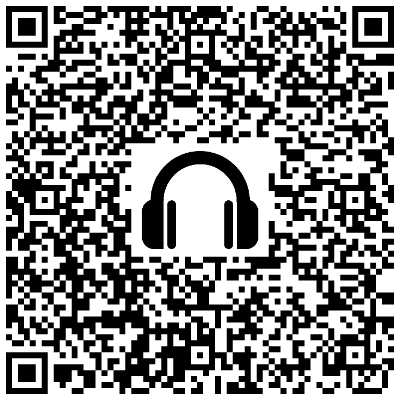 米羅：四種顏色的世界米羅：米羅頌米羅：夜之鳥米羅：夜晚的女人與小鳥米羅：星座系列：拂曉初醒米羅：星座系列：密碼與愛上女人的星座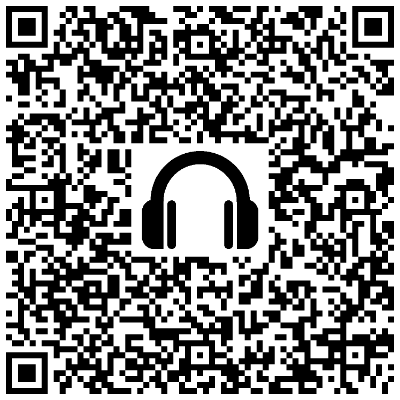 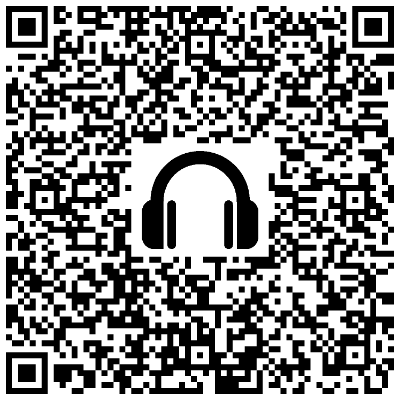 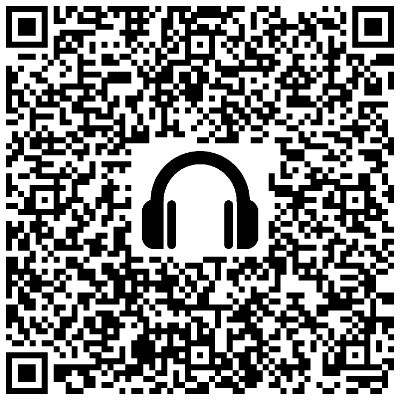 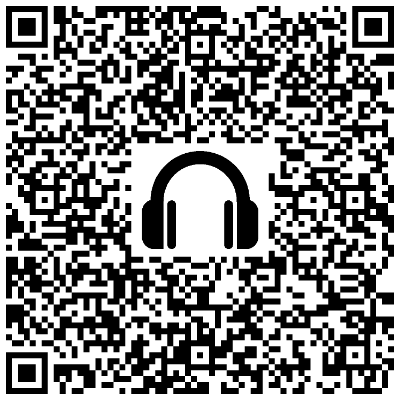 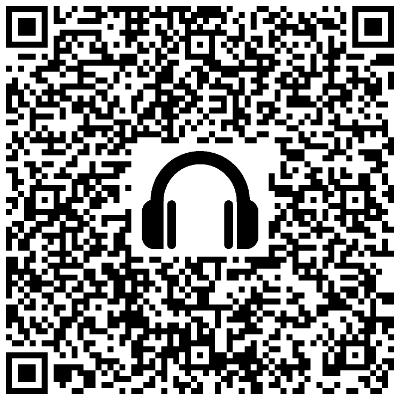 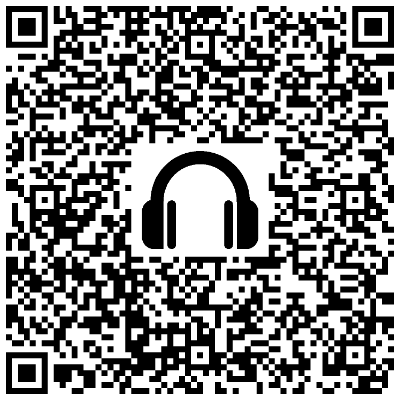 米羅：洞穴之鳥II米羅：耕地米羅：逃離的女孩米羅：高第 XVII米羅：荷蘭室內景I米羅：雪地中的野蠻人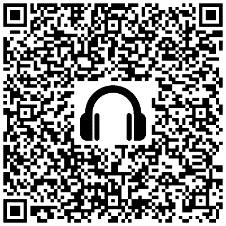 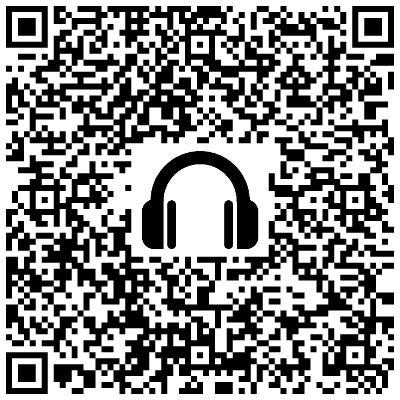 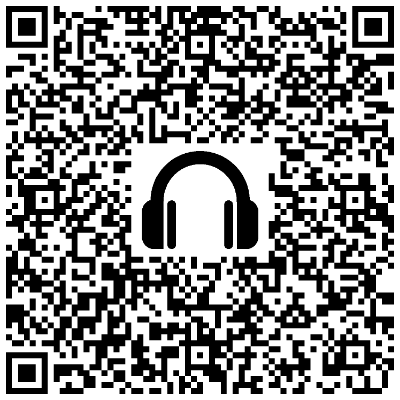 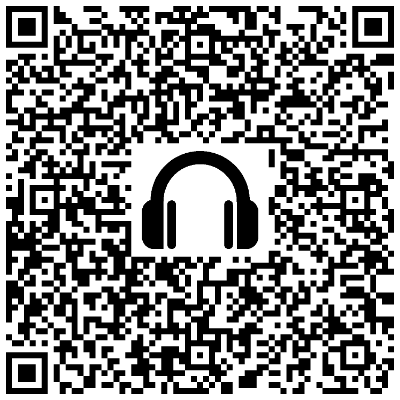 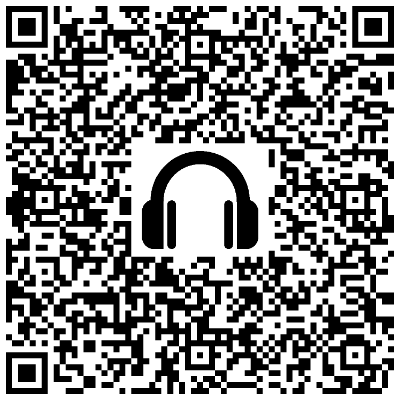 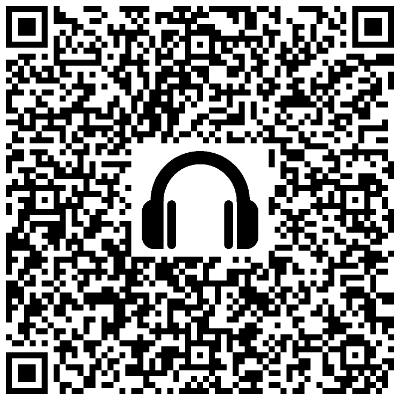 米羅：鳥群米羅：農莊米羅：蒙特洛伊III米羅：墨盧印刷坊百年紀念米羅：戴著漂亮帽子的女人，星星米羅：織品13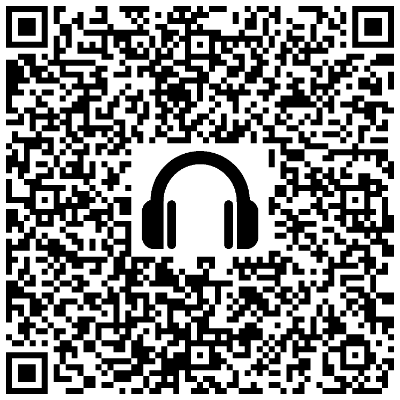 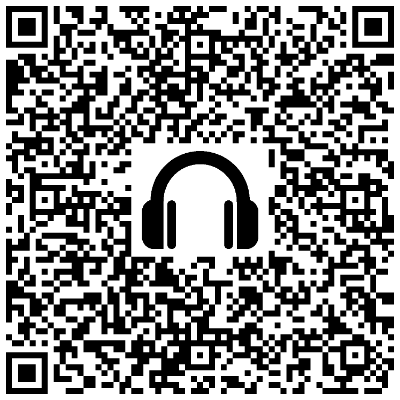 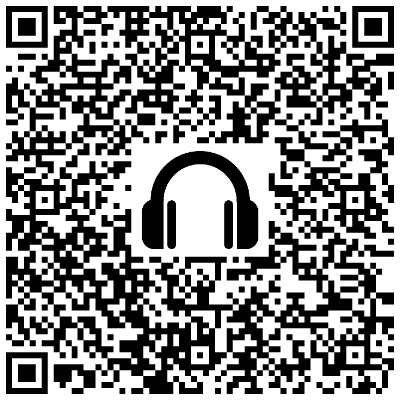 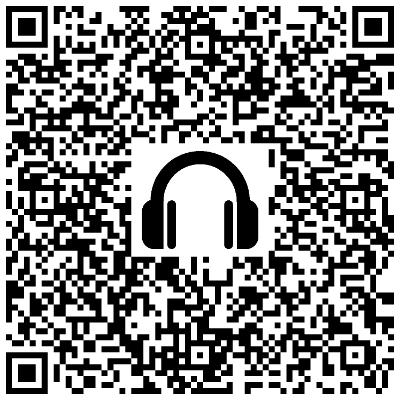 米羅：繞著希望之星的小鳥米羅：藍色II米羅：攀登米羅：蘭布拉大道馬賽克人行磚